Instructions:  Please read this guide before submitting your resume and be sure that you include all necessary information for each section.  It is imperative that you provide a complete federal resume to be considered for a position with the FBI.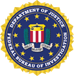 SUMMARY STATEMENTProvide three to five brief statements highlighting your most important and relevant skills.  This serves as a roadmap for the rest of your resume.PROFESSIONAL SKILLSList skills related to your education, those acquired throughout your career, and any personal skills that you want to highlight. Include, if applicable:Foreign language skills with the skill level (novice, intermediate, or advanced) in reading and/or writingTechnology skillsPROFESSIONAL WORK EXPERIENCEList your full-time, professional work history.  Start with your most current and work backward.  The following MUST be included:Position & titleName of organization and location (city/state)Start & end date (MM/YYYY)Salary (per hour/month/year)Hours per week, Full-time or part-timeSupervisor (or HR rep who can verify employment) – name and phone numberBrief description of duties, and identify your major roles, responsibilities and accomplishmentsOTHER WORK EXPERIENCEList any other work experience including part-time, internships, seasonal positions, and/or temporary employment.  Start with your most current and work backward.  The following MUST be included:Position & titleName of organization and location (city/state)Start & end date (MM/YYYY)Salary (per hour/month/year)Part-time / internship / seasonal / temporarySupervisor (or HR rep who can verify employment) – name and phone numberBrief description of duties, and identify your major roles, responsibilities and accomplishmentsEDUCATION Start with your highest-level degree and work backward.  The following MUST be included:Type of degree and majorCollege or university and city/stateDate of graduation  (month/year)GPAHonors or awards, if anyCERTIFICATIONS/ACHIEVEMENTSList any certification or licenses you currently hold.  The following MUST be included:Name of the certificationOrganization that granted it and location (city/state)Date(s) the certification is in effect (month /year)TRAININGList any formal training including accreditations.  The following MUST be included:Name of the training and location (city/state)The sponsored organization Start & end date  (month/year)Number of hoursVOLUNTEER EXPERIENCE / COMMUNITY SERVICEList any volunteer work and/or community service that may showcase any additional skills that you have acquired apart from your professional career.  Start with your most current and work backward.  The following MUST be included:Name of organization and location (city/state)Start & end date (MM/YYYY)Brief description of duties, and identify your major roles, responsibilities, and accomplishments**MILITARY APPLICANTS**Please list your military service.  The following MUST be included:Rank/Grade/Job TitleStart and end date, or date of expected separation (month/year)Branch of military (Active or Reserve)Unit addressSalary (base salary with locality, minus allowances)Full-time or part-time, if Reserve.Supervisor/First Line Leader – name, title and phone numberVeterans’ Preference (see chart)Brief description of your primary duties, identifying your responsibilities and accomplishmentsVeterans PreferenceVeterans PreferenceTypes of Preference Description   None Employee has no veterans’ preference. 5-point Employee has a 5-point veterans’ preference. 10-point disability Employee has a 10-point veterans’ preference due to disability. 10-point/compensable Employee is entitled to a 10-point preference due to a compensable service-connected disability of less than 30%. 10-point other Persons entitled to a 10-point preference in this category: (1) Both the Spouse and mother of veterans occupationally disabled because of a service-connected disability, and (2) the widow/widower and mother of a deceased wartime veteran. 10-point/30% compensable Veteran is entitled to 10-point preference due to a compensable service-connected disability or 30% or more. No Points/Sole Survivorship Preference (SSP) Veteran is not entitled to preference. 